正課の授業で海外研修！！(韓国・米国)-課外では中国・スペインも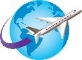 ・韓国研修	Korean Trip　		　　　　　　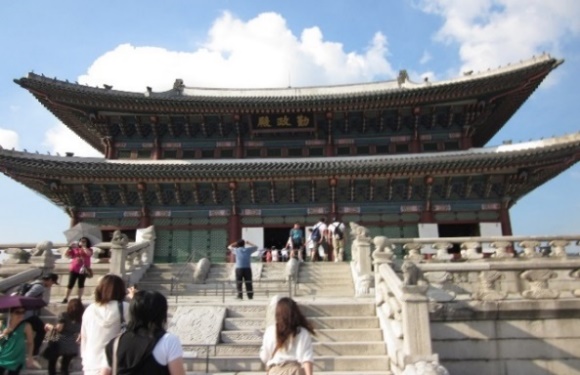 ・アメリカ研修　American Trip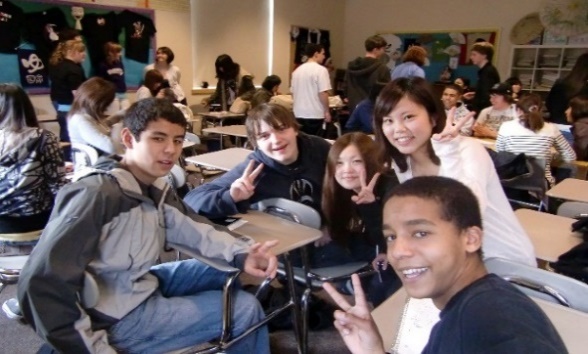 岩手を学ぼう！ 東北の地域に根ざした人材育成へ！！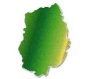 ・地域社会論演習 Field Trip in Iwate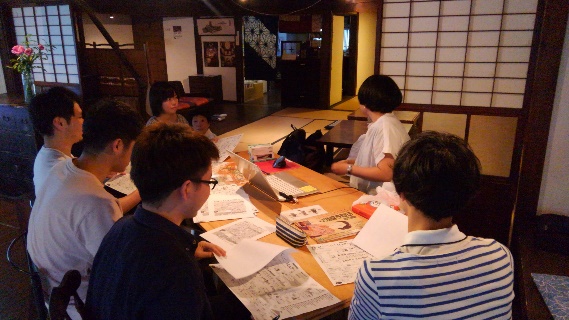  　Reading Marathonで語学力Up! 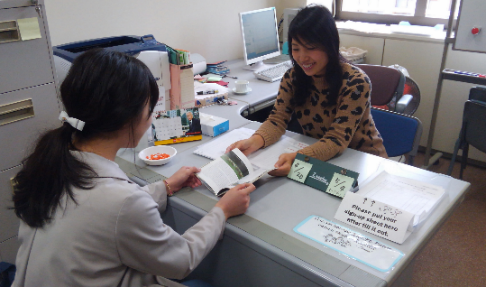 